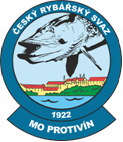 Český rybářský svaz, z.s. místní organizaceProtivínpořádá v sobotu 17.srpna 2019Dětské rybářské závody do 15ti letpro členy i nečleny rybářského svazuna Spodním rybníku v Maleticích.Občerstvení zajištěno, hodnotné cenyPrezentace od 7:00do 8:00hodinPrvní kolo od 8:00-10:00 hodinDruhé kolo 10:30-12:30 hodinBodování ryb bude upřesněno při prezentaciVyhlášení výsledků v 13:00 hodin Startovné se neplatíKontakt:Předseda Laně Milan: 604 916 104Rozhodčí závodu: Schánilec Petr:  777 049 897Hospodář:Kuba Křišťál: 776 667 590Děkujeme všem sponzorům.